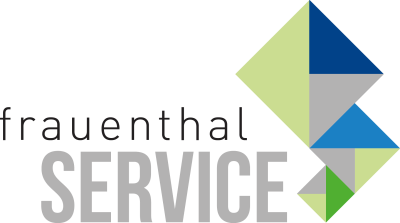 PRESSEINFORMATIONWien, im September 2019Frauenthal EXPO – der Countdown
Mit am Start: Alle wichtigen BranchenplayerVom 15.-17. Jänner 2020 findet die Neuauflage der Frauenthal EXPO statt. Höchste Zeit beim Marktführer nachzufragen, wie die Dinge laufen.Frauenthal Service Vorstand Beatrix Ostermann zeigt sich sehr zufrieden mit dem Fortschritt der Messe-Organisation. „Heuer ist die Abwicklung um einiges einfacher als 2018. Mit der Marxhalle in Wien haben wir die perfekte Location gefunden: ein Veranstaltungszentrum, das auf Messen spezialisiert ist, mit einer Top-Erreichbarkeit überzeugt und auch genug Platz für unsere deutlich größere EXPO 2020 bietet. Kurz: ein handfestes Komfort-Plus im Vergleich mit unserer Zelthalle von 2018.“ Angesprochen auf die Buchungslage ist Frauenthal auch mehr als zufrieden. „Nur mehr ganz wenige Stände sind noch frei. Wer beim Messe-Highlight 2020 dabei sein will, muss jetzt schnell sein.“Ein großer Vorteil der Frauenthal EXPO ist ja das übersichtliche Format. Ostermann dazu: „Alle wichtigen Branchenplayer in einer Halle mit einem abgestimmten Rahmenprogramm ist unser Erfolgsrezept. Wir wollen unseren Besuchern qualifizierte Fachgespräche ermöglichen. Dazu müssen die Anzahl der Aussteller und die Größe der Messehalle perfekt ausbalanciert sein. Wir wissen, Gespräche über Neuheiten, praktische Lösungen, die den Arbeitsalltag erleichtern, Produkte, die Konsumenten überzeugen, brauchen Zeit. Unsere Installateur-Kunden sollen sich diese Zeit auch nehmen können. Neben dem intensiven Informationsaustausch gibt es natürlich auch viel Raum für entspanntes Plaudern, gutes Essen und viel Spaß.“Dank der Flächenerweiterung haben auch die Ausstellungs-Bereiche der Frauenthal Handel Gruppe mehr Platz bekommen. „Im Herzen der Halle dreht sich alles rund um unser Angebot: SHT, ÖAG, Kontinentale, Bad & Energie, ISZ, Passion, ALVA und Saunier Duval sind ein pulsierender Mittelpunkt der EXPO,“ verrät Beatrix Ostermann, „Wir können es kaum erwarten, die Tore zur EXPO 2020 zu öffnen.“http://www.frauenthal-expo.at/www.frauenthal-service.at
Frauenthal Handel Gruppe / SHT / ÖAG / Kontinentale
Constantin Otto Wollenhaupt, M.A.
Bereichsleiter Marketing, Frauenthal Handel Gruppe
M: +43 664 88526420
Constantin.WOLLENHAUPT@fts.atMag. Nina Schön
Marketing, Frauenthal Service AG
T: +43 5 07 80 1 331
nina.SCHOEN@fts.at